12/09/2020				TAWHEED & SHIRKH: REVISIONLO: How do our surrounding and all living things witness the oneness of the Creator?TASK 1:  RECAP QUESTIONS:1) What are the three different types of Tawheed?2) What does the word Tawheed actually mean? 3) Match these sentences to the right type of Tawheed you have answered in Q1?Maintain the unity of lordship, that is affirming that Allah is one, without partners in his sovereignty > Tawheed __________________ Maintaining the unity of Allah’s names and attributes, that is affirming that they are incomparable and unique > Tawheed_________________Maintaining the unity of Allah’s worship, that is affirming that Allah is alone in his right to be worshipped > Tawheed_______________________4) Define the term unification?5) Name 5 attributes of Allah? 6) Which type of shirk does these sentences go to?Shirk by associationShirk by negation7) Which type of shirk does these sentences go to?Shirk by humanization Shirk by defecation 8) Which type of Shirk does these sentences go to?Ash – shirk al Akbar (major shirk)Ash- shirk al Asghar (Minor shirk)TASK 2: FOLLOW AND COPY KEY INOFRMATION IN YOUR BOOKS.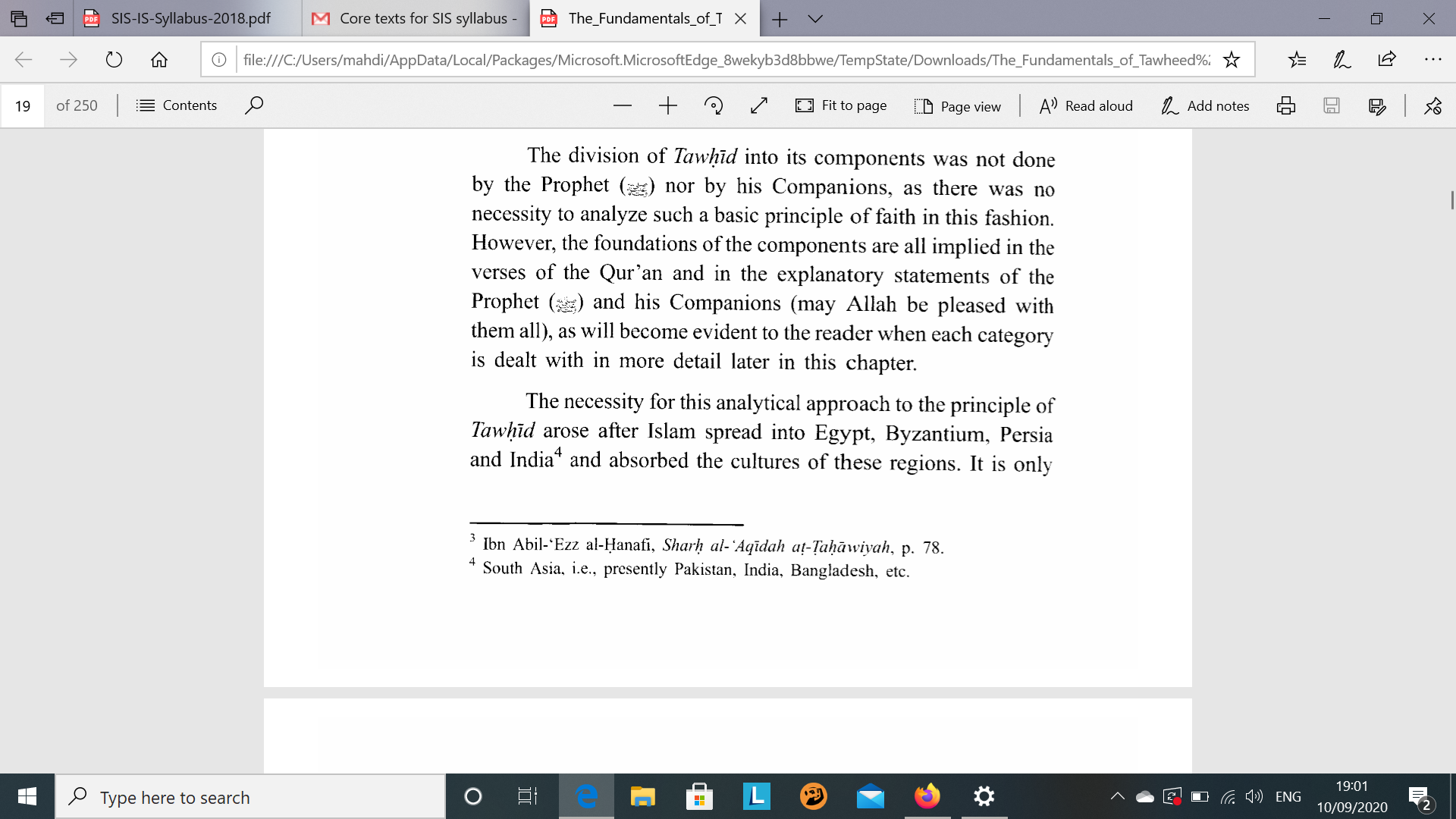 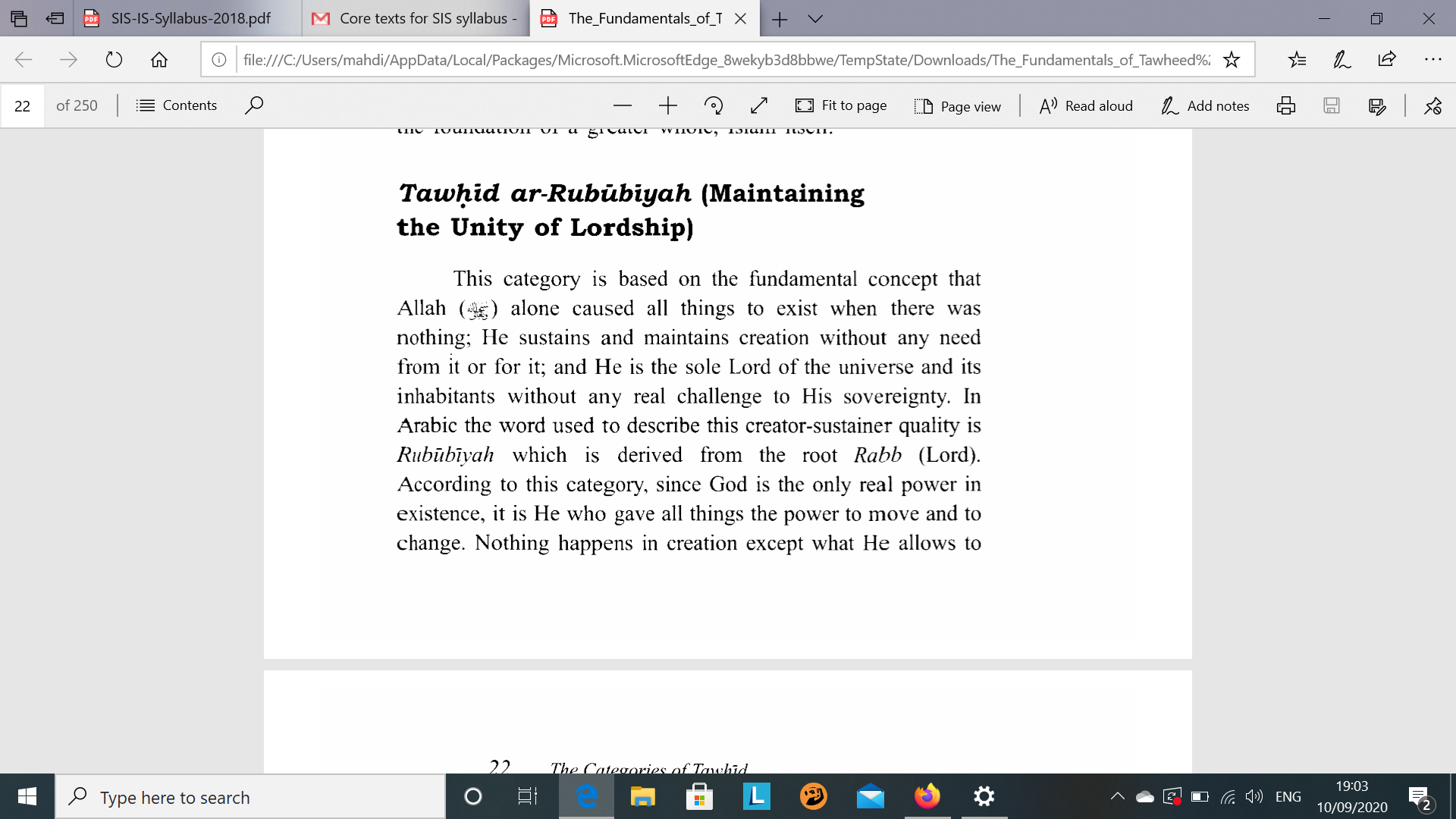 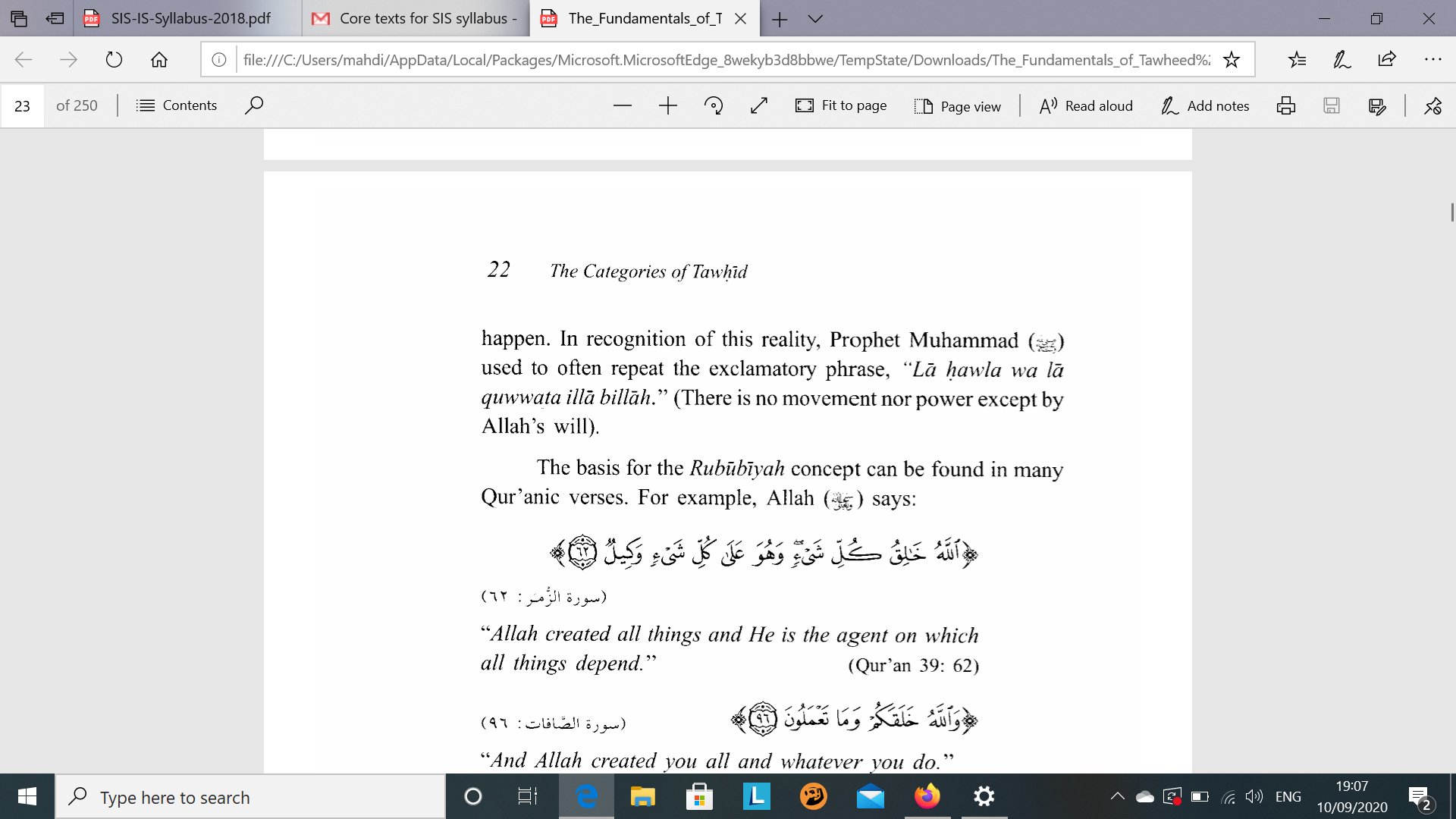 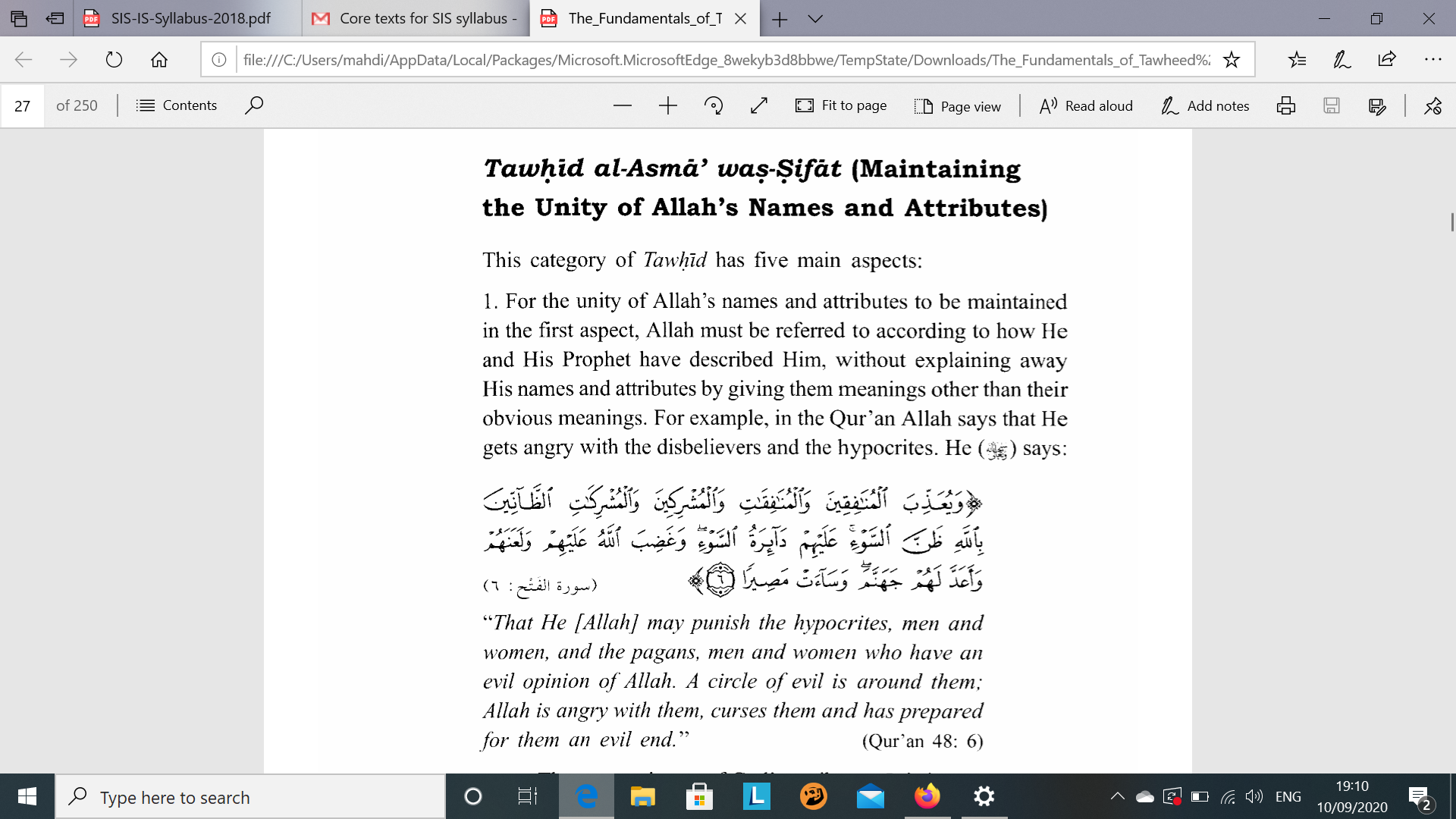 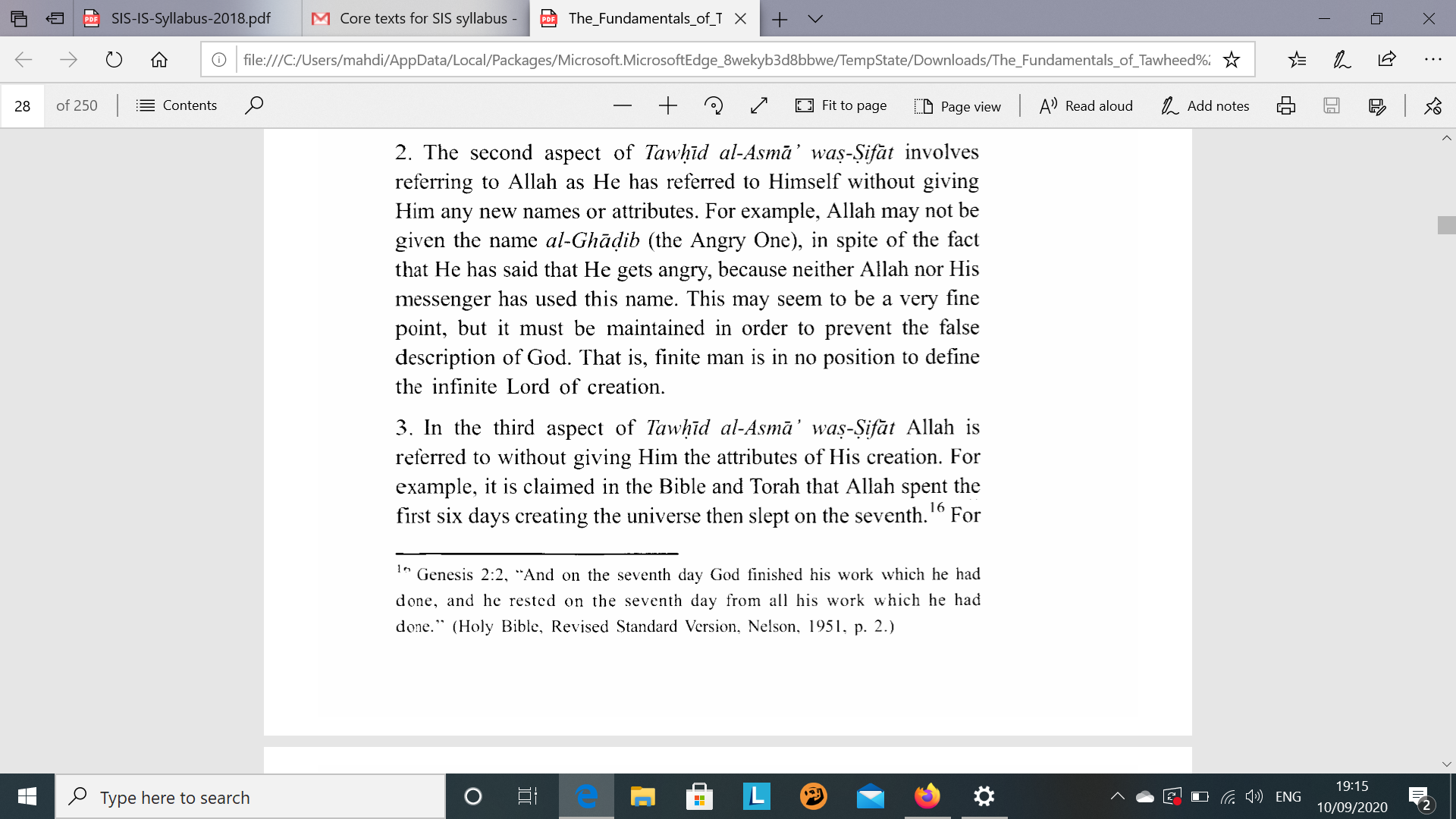 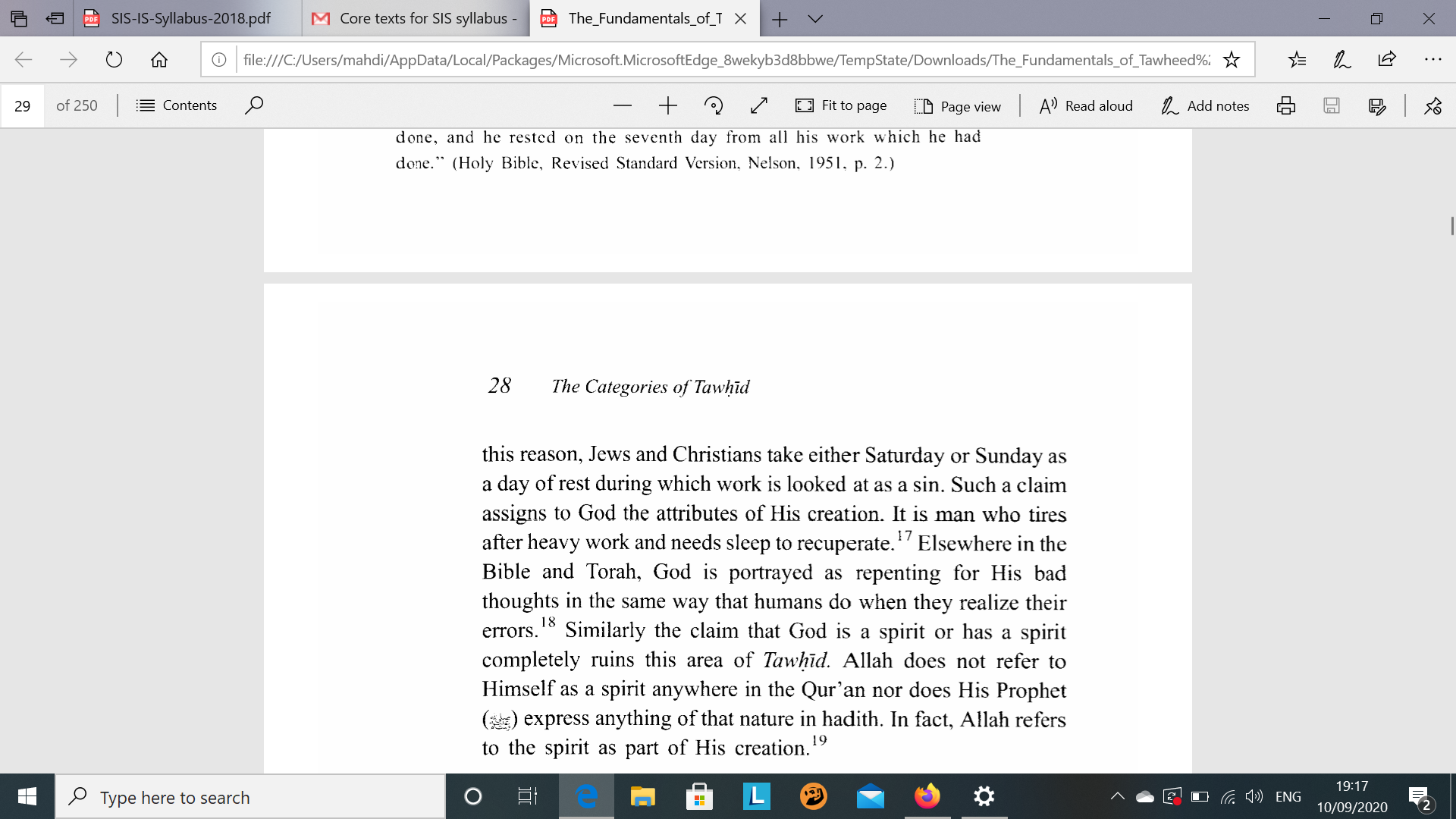 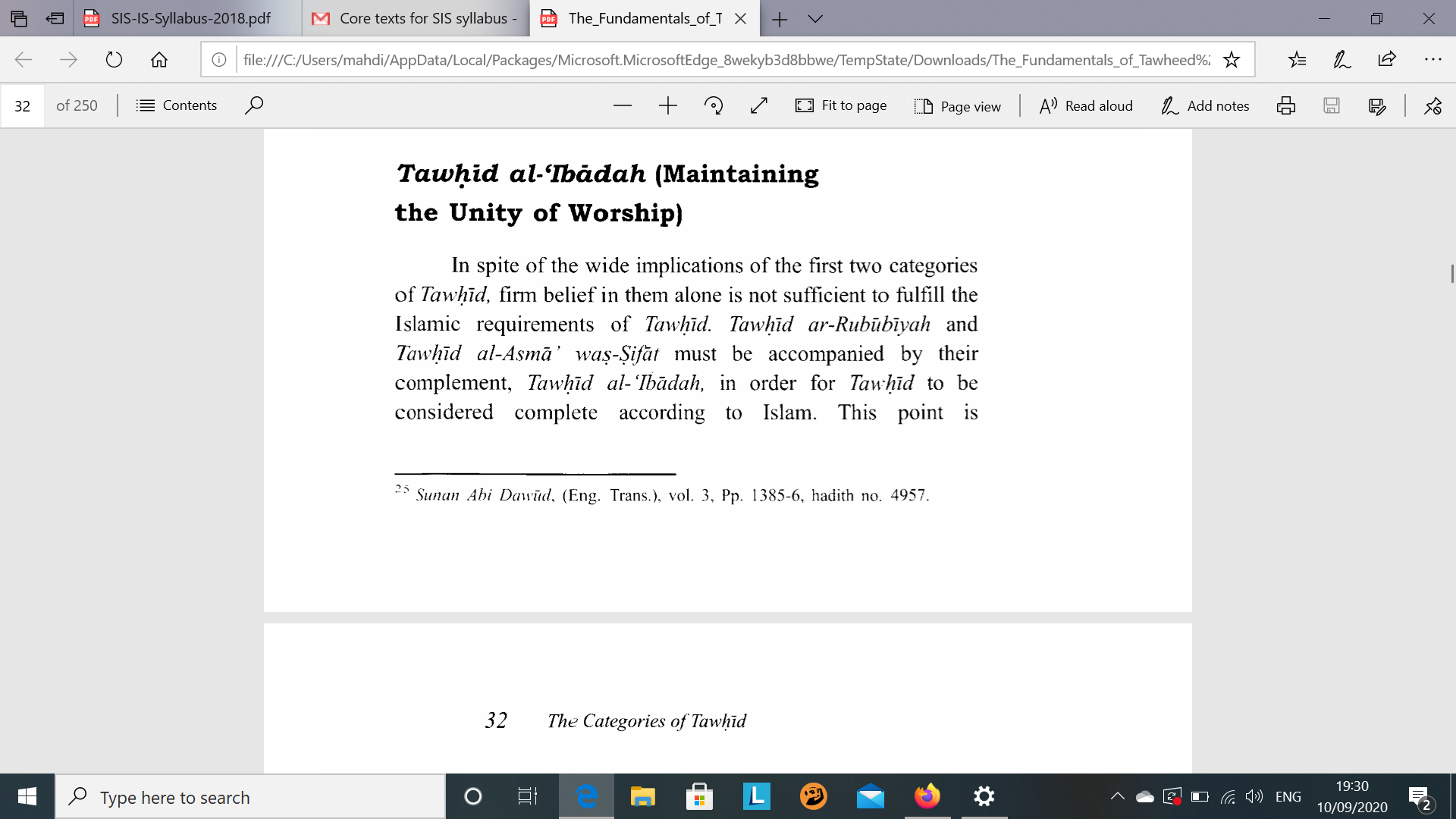 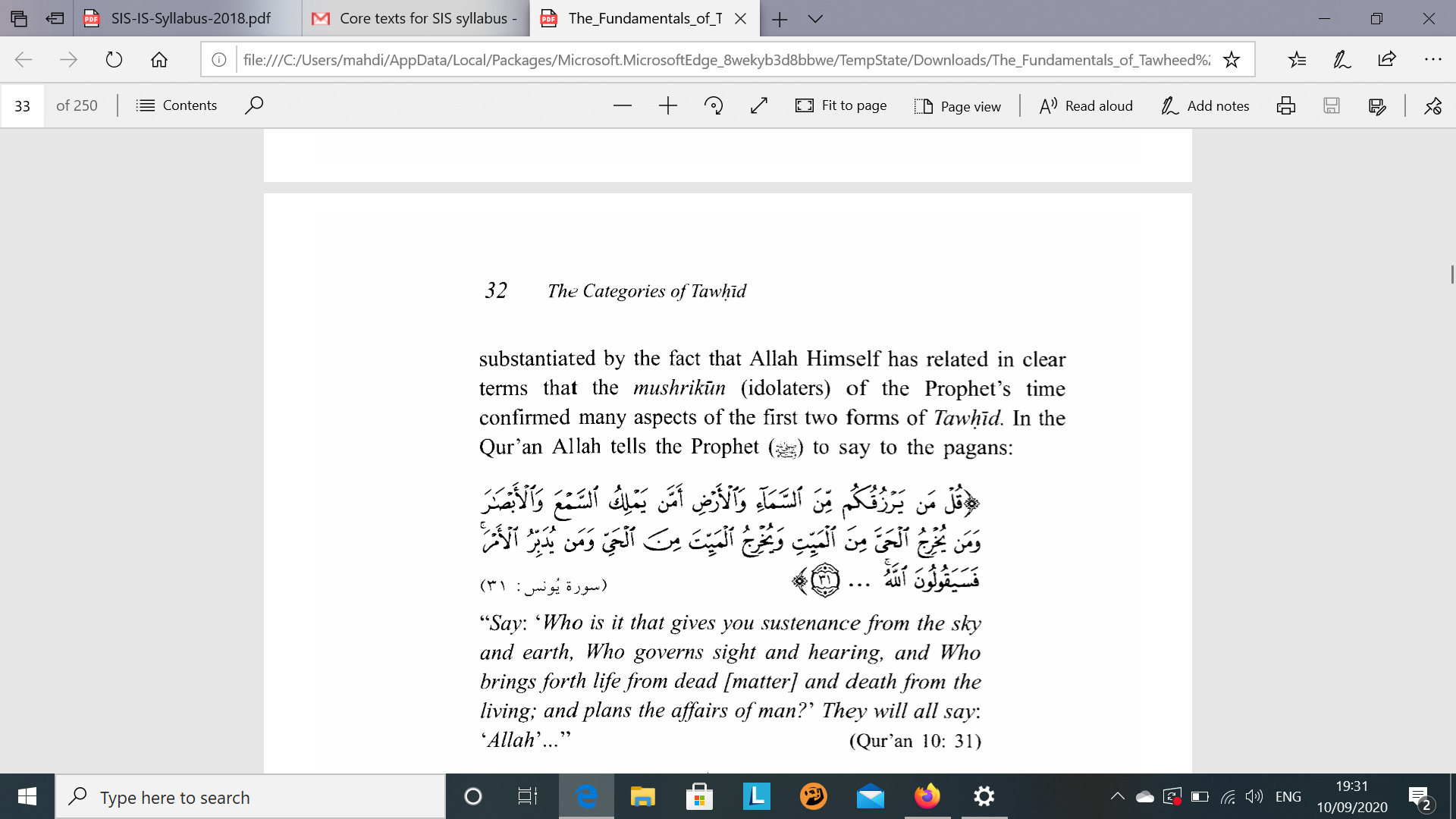 TASK 3:  MAKE A POSTER OF THE DIFFERENT TYPES OF SHIRK